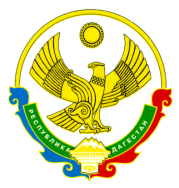 МИНИСТЕРСТВО ПО ТУРИЗМУИ НАРОДНЫМ ХУДОЖЕСТВЕННЫМ ПРОМЫСЛАМ РЕСПУБЛИКИ ДАГЕСТАНП  Р  И  К  А  З           «____»______________2019 г.                                                                                       №______                                                                                Об утверждении перечня должностей государственной гражданской службы Республики Дагестан в Министерстве по туризму и народным художественным промыслам Республики Дагестан, исполнение должностных обязанностей по которым связано с использованием сведений составляющих государственную тайну, при назначении на которые может не проводиться конкурсВ соответствии с частью 3 статьи 20 закона Республики Дагестан от 12.10.2005 г. №32 «О государственной гражданской службе Республики Дагестан», приказываю:	1. Утвердить прилагаемый Перечень должностей государственной гражданской службы Республики Дагестан в Министерстве по туризму и народным художественным промыслам Республики Дагестан, исполнение должностных обязанностей по которым связано с использованием сведений, составляющих государственную тайну, при назначении на которые может не проводиться конкурс.	2. Направить настоящий Приказ на государственную регистрацию в Министерство юстиции Республики Дагестан в установленном законодательством порядке.	3. Настоящий приказ вступает в силу в установленном законодательством порядке.	4. Контроль за исполнением настоящего Приказа оставляю за собой.Министр                                                                                  Р. ИбрагимовПриложениек приказу Министерствапо туризму и народнымхудожественным промысламРеспублики ДагестанОт___________ 2019 г. №___Перечень должностей государственной гражданской службы Республики Дагестан в Министерстве по туризму и народным художественным промыслам Республики Дагестан, исполнение должностных обязанностей по которым связано с использованием сведений, составляющих государственную тайну, при назначении на которые может не проводиться конкурсзаместитель начальника Управления развития народных художественных промыслов 